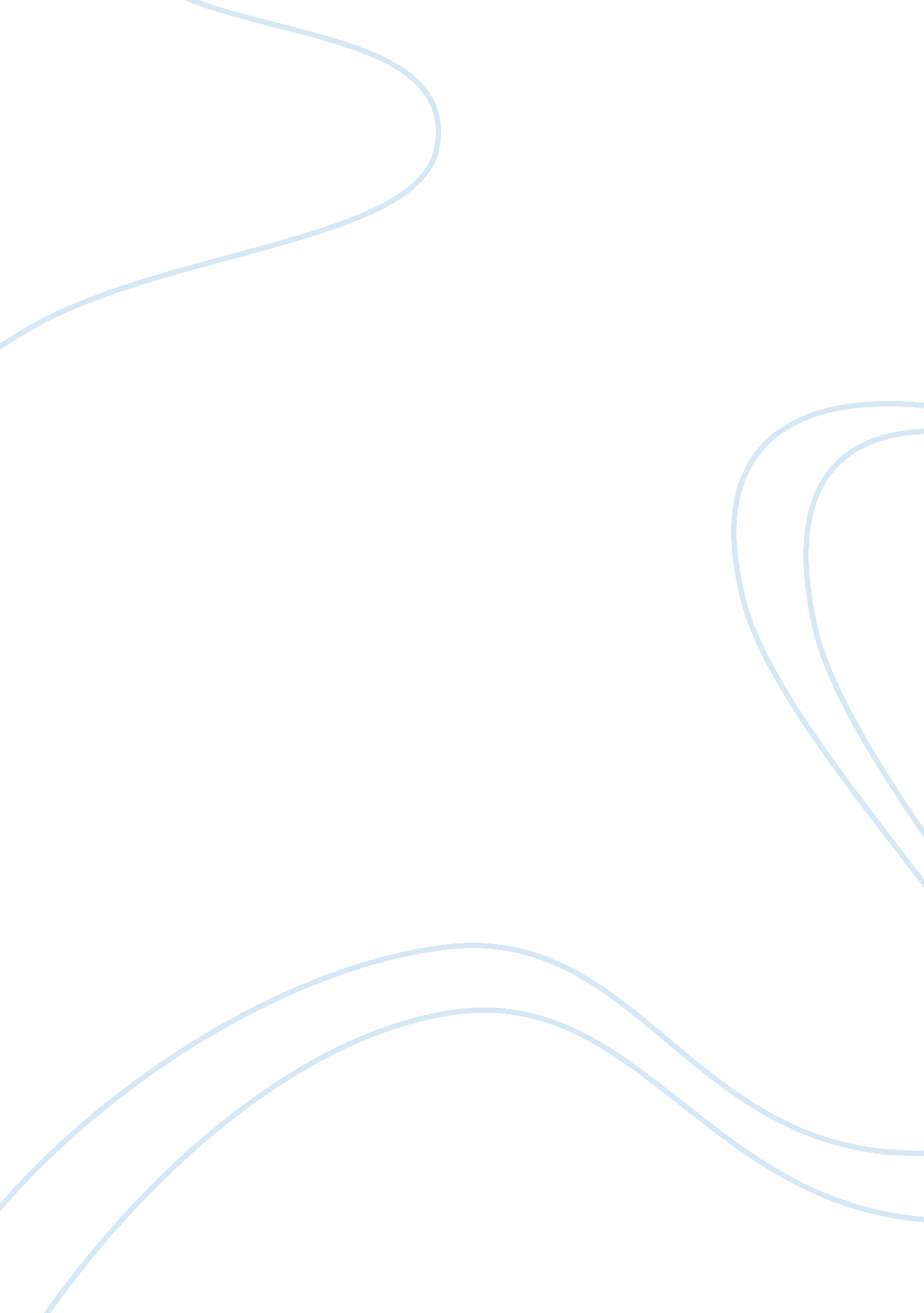 Diversity and understanding in education essaySociology, Community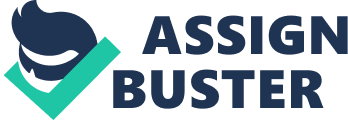 Some of the things that may be remembered a year down the road would be the classes that are taken in the school. Acknowledging what the system has done is highly vital in moving forward. This ensures that everyone is satisfied with everything they have done over the period they were in school. Some of the things that enable one become what they want to be are attained at that point in school. Many individuals who have gone through this system can attest to this. American Public University System should have a diversity requirement for students. This means that all students will be more prepared for service once they are out of school. This service may be to a large number of diverse people in one global community (Frankenberg and Debray-Pelot 2011, 64). Some of the benefits that come with the diversity requirements are the interconnection of people who are diverse. This leaves room for the acceptance of knowledge that allows the learner to know different things about diversity that exist. Every higher learning institution should have a diversity requirement, or should be in the process of ensuring that one exists (Richardson and Gallagher 2010, 48). Taking black history classes would be a vital choice for any individual who wishes to be diverse. Taking them would be an eye-opener to any person trying to find out more about the history of the black community. Thoughts about the class would be the attitude that everyone should have. This is to ensure that all they do is driven passion. It is exceedingly crucial that individuals know what they want from the system. If time in school does not give an individual the perspective about history, and all the people that make it possible, then they have not learned anything. It is such perspective that makes normal individuals great (Richardson and Gallagher 2010, 56). References Richardson, Norman, and Tony Gallagher. 2010. Education for Diversity and Mutual Understanding. Oxford: Oxford University Press. 
Frankenberg, Erika, and Elizabeth Debray-Pelot. 2011. Integrating Schools in a Changing Society: New Policies and Legal Options. New York: PULP. 